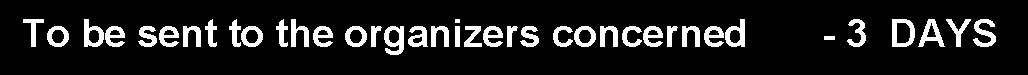 This form must be sent by the National Federation to the FIVB (worldtour@fivb.com) and the organizers of the event concerned any time during the season but not later than 3 days before the event in which a coach would like to enter. This form will not be accepted if not typewritten (capital letters accepted). THE NATIONAL FEDERATION OF: ..........................................................………………………………………………… IS REQUESTING AN ACCREDITATION FOR A COACH ACCOMPANYING A TEAM IN THE FOLLOWING EVENT. It is agreed that the coach, that has reviewed and will oblige the FIVB Coach`s Code of Conduct (LINK HERE) as well as completed the FIVB Prevention of Manipulation course (LINK HERE), can receive accreditation for the requested event and also receive exclusively the benefits enlisted in the Handbook.The coach will be held accountable for his actions during the event and neither the FIVB nor the Organizers will be accountable for providing more than requirements pre-stablished.2019/2020 COACHES ACCREDITATION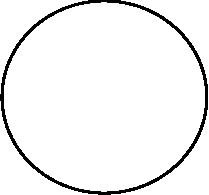 